P7 Academy Visit Dear parents/carers, Galashiels Academy have rearranged our previously cancelled visit. P7s will be going to visit Galashiels Academy on Monday 21st June. This visit will allow the children to get a tour of the building, see the main social spaces, classrooms, computer rooms, HE rooms, PE changing, toilets etc. as well as hear some more information about their year ahead.The pupils will be accompanied, walking from Langlee, leaving at 8.45am. We will register in the playground and leave promptly. Upon arrival at the Academy, pupils will be greeted by Academy staff who will lead the visit. Langlee staff will meet them at the end of their visit to accompany them back to Langlee Primary arriving back before lunchtime.Pupils should wear appropriate clothing and footwear for walking to and from the Academy.Pupils MUST wear a mask while in the Academy. Please bring a mask to school on Monday.Pupils should bring a snack and a bottle of water. Any questions please contact me via email gw15notmansarah1@glow.sch.ukMiss S NotmanLANGLEE PRIMARY SCHOOL                                        Langlee Drive, Galashiels, Scottish Borders, TD1 2EBTel: 01896 662700  Interim Head Teacher: Ms J Grant Depute Head Teacher: Miss L Peden. Mr K Guthrie 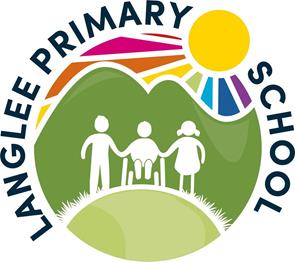 